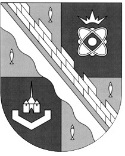                            администрация МУНИЦИПАЛЬНОГО ОБРАЗОВАНИЯ                                             СОСНОВОБОРСКИЙ ГОРОДСКОЙ ОКРУГ  ЛЕНИНГРАДСКОЙ ОБЛАСТИ                             постановление                                                от 25/08/2021 № 1785О проведении открытого конкурса по отборууправляющей организации для управлениямногоквартирным домом, расположенным поадресу: Ленинградская область, город Сосновый Бор,ул.Набережная д.19В соответствии со статьей 161 Жилищного кодекса Российской Федерации, постановлением Правительства Российской Федерации от 06.02.2006 № 75 «О порядке проведения органом местного самоуправления открытого конкурса по отбору управляющей организации для управления многоквартирным домом» (с изменениями от 21.12.2018), решением совета депутатов от 07.10.2019 № 11 «О делегировании депутатов совета депутатов четвертого созыва в состав постоянно действующих комиссий администрации муниципального образования Сосновоборский городской округ», администрация Сосновоборского городского округа п о с т а н о в л я е т:1. Провести открытый конкурс по отбору управляющей организации для управления многоквартирным домом, расположенным по адресу: Ленинградская область,                   г.Сосновый Бор, ул. Набережная д.19.2. Комитету по управлению жилищно-коммунальным хозяйством администрации муниципального образования Сосновоборский городской округ Ленинградской области подготовить конкурсную документацию и провести открытый конкурс по отбору управляющей организации для управления многоквартирным домом, указанным в пункте 1.3. Общему отделу администрации (Смолкина М.С.) обнародовать настоящее постановление на электронном сайте городской газеты «Маяк». 4. Отделу по связям с общественностью (пресс-центр) комитета по общественной безопасности и информации администрации (Бастина Е.А.) разместить настоящее постановление на официальном сайте Сосновоборского городского округа. 5. Настоящее постановление вступает в силу со дня официального обнародования. 6. Контроль за исполнением настоящего постановления возложить на заместителя главы администрации по жилищно-коммунальному комплексу Иванова А.В.Первый заместитель главы администрацииСосновоборского городского округа					                   С.Г. ЛютиковИсп. О.В.Постникова 6-28-13, ЯЕ